« 07»  мая  2018 								      		№  156                                                                                                                             В целях приведения муниципального нормативного правового акта в соответствие с действующим законодательством,  руководствуясь  Уставом  поселка Березовка,  ПОСТАНОВЛЯЮ:1. Внести в Постановление Администрации поселка Березовка от 13.09.2017 № 445 «Об утверждении административного регламента муниципальной услуги по предоставлению разрешения на условно – разрешенный вид использования земельного участка или объекта капитального строительства» следующие  изменения:1.1 Пп. 5 п. 10  Административного регламента  изложить в следующей редакции: Федеральный закон от 24.07.2007 № 221-ФЗ «О кадастровой деятельности».1.2. П. 19 Административного регламента отменить и изложить в новой редакции: исчерпывающий перечень оснований для отказа в предоставлении муниципальной	услуги:
1) отсутствие документов, указанных в пунктах 15, 15.2 настоящего административного	регламента;
2) отсутствие заявленного условно разрешенного вида использования земельного участка или объекта капитального строительства в перечне условно разрешенных видов использования, установленных для территориальной зоны, в пределах которой находится земельный участок или	объект	капитального	строительства;
3) несоблюдение условия о соответствии заявленного условно разрешенного вида использования земельного участка или объекта капитального строительства требованиям технических регламентов;
4) заключение о результатах публичных слушаний (протокол и итоги), содержащее рекомендации об отказе в предоставлении разрешения на условно разрешенный вид использования земельного участка или объекта капитального строительства, поддержанное комиссией по подготовке и проведению публичных слушаний.  2. Контроль над  исполнением постановления оставляю за собой.	3.Настоящее Постановление вступает в силу со дня  опубликования в  газете «Пригород», подлежит размещению на официальном сайте (www.pgt-berezovka.ru). Глава  поселка                                                                  	                  С.А. Суслов         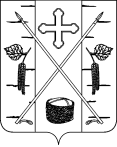 АДМИНИСТРАЦИЯ ПОСЕЛКА БЕРЕЗОВКАБЕРЕЗОВСКОГО РАЙОНА КРАСНОЯРСКОГО КРАЯПОСТАНОВЛЕНИЕп. Березовка«О внесении изменений в Постановление Администрации поселка Березовка от 13.09.2017 № 445 «Об утверждении административного регламента муниципальной услуги по предоставлению разрешения на условно – разрешенный вид использования земельного участка или объекта капитального строительства»